МУНИЦИПАЛЬНЫЙ КОМИТЕТСПАССКОГО СЕЛЬСКОГО ПОСЕЛЕНИЯСПАССКОГО МУНИЦИПАЛЬНОГО РАЙОНАПРИМОРСКОГО КРАЯРЕШЕНИЕ12 мая 2023 года                                 с.Спасское                                                   № 117О ежегодном отчете главы Спасского сельского поселения о своей деятельности, в том числе об организации деятельности администрации Спасского сельского поселения в 2022 годуЗаслушав отчет главы Спасского сельского поселения о своей деятельности, в том числе об организации деятельности администрации Спасского сельского поселения в 2022 году, в соответствии с Федеральным законом от 06.10.2003 № 131-ФЗ «Об общих принципах организации местного самоуправления в Российской Федерации», руководствуясь Уставом Спасского сельского поселения, муниципальный комитет Спасского сельского поселенияРЕШИЛ:1. Отчет главы Спасского сельского поселения о своей деятельности, в том числе об организации деятельности администрации Спасского сельского поселения в 2022 году признать удовлетворительным (прилагается).2. Настоящее решение вступает в силу с момента его подписания и подлежит официальному опубликованию.Глава Спасского сельского поселения                                                  Е.В.АлёшинаПредседатель муниципального комитета Спасского сельского поселения                                                       П.Г.Клименков                                              ОТЧЕТглавы Спасского сельского поселения о своей деятельности и о деятельности администрации Спасского сельского поселения за 2022 годУважаемые депутаты Спасского сельского поселения и приглашенные лица!Сегодня мы собрались  все вместе для того, чтобы подвести итоги проделанной работы в ушедшем 2022 году и обсудить задачи на 2023 год.В соответствии с действующим Федеральным законодательством главы сельских поселений ежегодно отчитываются перед населением о проделанной работе.Отчитываясь о работе администрации сельского поселения за 2022 год хочу отметить, что такие отчеты – это, непросто традиция, а жизненная необходимость, потому что наглядно видно, что сделано, что предстоит сделать.В состав муниципального образования Спасское сельское поселение входит восемь населённых пунктов, в которых численность населения составляет 9802 человека, площадь муниципального образования составляет 59700,0га.На территории поселения расположено несколько градообразующих учреждений и организаций: КБУЗ «Спасская городская больница», ФКУ «ИК-33»,  МБОУ средняя общеобразовательная школа №8, Спасский филиал АО «Примавтодор», ФКУ следственный изолятор №4 которые обеспечивают 21,1 процента поступлений налогов в бюджет поселения.Кроме того ведут деятельность  7 крестьянско-фермерских хозяйств, 1 сельскохозяйственный потребительский кооператив, 3119 земельных участков в собственности граждан. На территории поселения находятся 3 фельдшерско-акушерских пункта, 6 Домов культуры, отделение МФЦ , 2 детских сада, отделение почтовой связи.Предприниматели оказывают услуги по реализации продуктов питания, промтоваров, хозяйственных товаров (23 стационарных торговых объектов). На территории поселения работает кафе, 2 предприятия быстрого обслуживания и 3 столовые (закусочные).Администрация поселения – это тот орган власти, который решает самые насущные, самые близкие и часто встречающиеся повседневные проблемы своих жителей. Именно поэтому местное самоуправление должно эффективно отвечать на те вопросы, которые существуют, и мы в поселении стремимся создать механизмы, которые способствовали бы максимальному стимулированию деятельности нашей исполнительной власти. И успех преобразований, происходящих в поселении, во многом зависит от нашей совместной работы и от доверия друг к другу – доверия людей к власти и наоборот власти к людям.Это очень серьезный и важный вопрос, который является основным приоритетом в нашей повседневной работе.Главными задачами в работе администрации остается исполнение полномочий в соответствии со 131 Федеральным Законом «Об общих принципах организации местного самоуправления в РФ», Уставом поселения и другими Федеральными и краевыми правовыми актами.Это прежде всего:— исполнение бюджета поселения;— обеспечение бесперебойной работы учреждений культуры, спорта;— благоустройство территорий населенных пунктов, развитие инфраструктуры, обеспечение жизнедеятельности поселения;— взаимодействие с организациями всех форм собственности с целью укрепления и развития экономики поселения;Правовой основой деятельности органа местного самоуправления является:— соблюдение законов;— наделение государственными полномочиями;— обязательное выполнение Указов и распоряжений Президента РФ, Федеральных законов и других нормативных актов Правительства России;Исполнение бюджетаОсновной задачей в области экономики и финансов является формирование бюджета. Доходная часть бюджета поселения формируется из налогов, аренды, пошлин и сборов. Общая сумма доходов, поступивших в бюджет поселения составила 26282,79 тысяч рублей, при этом собственные доходы составили – 16818,82 тысяч рублей ,безвозмездные перечисления от бюджетов других уровней –12463,97  тысяч рублей (47,4 %  в общем объеме доходов).Уточненный план доходов за 2022 год выполнен на 103,5 %.  Исполнение плановых назначений в разрезе градообразующих налогов и сборов сложилось:Земельный налог -  при плане 4622,5 тысяч рублей поступило 5102,7 тысяч рублей или 110,4% , увеличение  к уровню 2021 года на 140,03 тысяч рублей;Налог на доходы физических лиц -  при плане 3150,0 тысяч рублей фактически за 2022 год поступило 3359,2 тысяч рублей   или 106,6 % к годовому плану или на 227,2 тысяч рублей больше к уровню 2021 года ;Налог на имущество физических лиц - при плане 2158,0 тысяч рублей фактически поступило 2353,8 тысяч рублей или 109, 1%   или на 414,1 тысяч рублей больше к уровню 2021 года;Доходы от использования муниципального имущества- при плане 153,6 тысяч рублей фактически поступило 153,6 тысяч рублей или 100,0 %  .Доходы от оказания платных услуг и компенсации затрат- при плане 158,8 тысяч рублей фактически поступило 154,3 тысяч рублей или 97,2 %;Штрафы- при плане 78,3 тысяч рублей  фактически поступило 79,5 тысяч рублей или 101,5 %  .Одним из резервов увеличения доходной части бюджета остается недоимка.В течение всего года проводилась активная работа с задолжниками земельного, имущественного, транспортного налогов, арендной платы:- налоговой инспекцией предоставляются списки задолжников уплаты земельного, транспортного и имущественного налогов;                - производится сверка оплаты аренды;- на межведомственную комиссию приглашаются физические лица – недоимщики.За 2022 год в результате проведения мероприятий по снижению задолженности по налогам, недоимка снизилась по НДФЛ – на 421,3 тысяч рублей, земельному налогу – 47,6 тысяч рублей.	Кроме того администрацией поселения за период январь - декабрь 2022 года  в целях расширения доходной базы бюджета были проведены следующие мероприятия:В 2022 году оформлено в собственность                 В 2022 г. 22 собственника оформили право собственности, кадастровая стоимость земельных участков составила  4844,5 т.р., сумма налога – 14,5 т.р. Выявлено  12 собственников, не оформивших право на земельный участок. Оформлены земельные участки под гаражами –  сумма налога составит 19,1 т.р.           В соответствии с решением арбитражного суда Приморского края вынесено решение о взыскании неустойки с ИП Лавренюк в сумме 67,8 тыс.рублей, за неисполнение сроков выполнения работ взыскано 67,8 тыс. руб.           Объем расходов бюджета поселения  в 2022 году составил 24175,3 тысяч рублей или 99,4 % к плану. На финансирование мероприятий по закрепленным полномочиям было направлено:  «Общегосударственные расходы»  - 6813,3 тысяч рублей (28,2 % в расходах);   «Национальная оборона» - 723,6 тысяч рублей (3.0 % в расходах);Национальная безопасность и правоохранительная деятельность – 15,6 тыс.руб. «Жилищно-коммунальное хозяйство» - 6621,3 тысяч рублей (27,4 % в расходах);«Молодежная политика » - 39,7 тысяч рублей (0.2 % в расходах);«Культура, кинематография» -9947,7 тысяч рублей (41,1 % в расходах) ;«Спорт» – 4,0 тысяч рублей.Бюджет Спасского сельского поселения на 68,8% исполнен    программно-целевым методом - на исполнение муниципальных программ направлено 16634,6 тысяч рублей. В поселении действуют семь муниципальных программ различной направленности.Все средства, поступившие в бюджет, направлялись на осуществление расходов строго в соответствии с утвержденным бюджетом и бюджетной росписью. В полном объеме обеспечено финансирование текущих социально-значимых расходов бюджета, в том числе расходов на выплату заработной платы работникам бюджетной сферы и коммунальные платежи.Правотворческая деятельностьОрганы местного самоуправления Спасского сельского поселения выполняют обязанности по решению 13 вопросов местного значения, отдельных государственных полномочий по 1 вопросу (по первичному воинскому учету). На уровень муниципального района передано одно полномочие – внешний контроль за исполнением бюджета поселения.Эффективное функционирование органов местного самоуправления во многом определяется уровнем развития его правовой базы.Представительным органом – муниципальным комитетом Спасского сельского поселения в 2022 году было проведено 12 заседаний, рассмотрено проектов и принято 29 нормативных правовых актов.Проведено 5 публичных слушаний, из них по вопросам:- утверждения отчета об исполнении бюджета Спасского сельского поселения за 2021 год;- рассмотрения проекта бюджета Спасского сельского поселения Спасского муниципального района на очередной финансовый год:- по внесению изменений в  Устав. За 2022 год администрацией Спасского сельского поселения было издано:- постановлений – 104;- распоряжений по основной деятельности – 100.Все нормативные правовые акты в соответствии с Уставом Спасского сельского поселения подлежат официальному опубликованию в газете «Сельские зори», а также размещаются на сайте в сети «Интернет» и направляются в правовой департамент Приморского края для дальнейшего их размещения в регистре муниципальных нормативных правовых актов Приморского края.                                                                                                                                                                                                                                                                                                                                                                                                                                                                                                                                                                                                                                                                                                                                                                                                                                                                                                                                                                                                                                                                                                                                                                                                                                                                                                                                                                                                                                                                                                                                                                                                                                                                                                                                                                                                                                                                                                                                                                                                                                                                                                                                                                                                                                                                                                                                                                                                                                                                                                                                                                                                                                                                                                                                                                                                                                                                                                                                                                                                                                                                                                                                                                                                                                                                                                                                                                                                                                                                                                                                                                                                                                                                                                                                                                                                                                                                                                                                                                  Социальная сфераРабота с обращениями граждан в администрации Спасского сельского поселения Спасского муниципального района осуществляется в соответствии с Федеральным законом от 02.05.2006 № 59-ФЗ «О порядке рассмотрения обращений граждан Российской Федерации».За отчетный период, на личный прием к Главе поселения и работникам администрации обратилось 107 жителей по самым различным вопросам, в том числе 115 письменных обращений. Обращения связаны с  выдачей различных справок и  характеристик, выписок из похозяйственных книг, земельные вопросы, проблемы жизнеобеспечения, благоустройства территории, материального положения, прописки, ремонта, трудоустройства и др.Все обращения рассмотрены в установленный законом срок. В соответствии с пунктом 3 части 1 статьи 14.1 Федерального Закона от 06.10.2003 г. № 131-ФЗ «Об общих принципах организации местного самоуправления в Российской Федерации» органы местного самоуправления поселений имеют право на совершение нотариальных действий, предусмотренных законодательством о нотариате, в случае отсутствия в поселении нотариуса. За отчетный период было совершено 166 нотариальных действий для наших граждан, в бюджет поселения поступило 21,4 тысячи рублей государственной пошлины. Об исполнении отдельных государственных полномочий (организация первичного воинского учета)Движение  учитываемых  ресурсов  в  2022 году  составило  - 279   человека :        убыло  -  206   человека.       прибыло  -  73  человека, в  том  числе  -  30  человека,  уволенных  из  Вооруженных  Сил  Российской  Федерации.На  территории  Спасского  сельского  поселения  находятся  23 организации с  работающими гражданами, состоящими  на  воинском  учете.Проведено  сверок  сведений  о  воинском  учете  граждан  в  личных  карточках формы №10  организаций, предприятий и  учреждений  с  документами  воинского  учета  администрации сельского  поселения  -  23.Проведено  проверок  воинского  учета  и  бронирования  граждан, пребывающих  в  запасе  в  организациях, предприятиях и  учреждениях  -  8 .БлагоустройствоНа благоустройство в отчетном году было направлено 6621,3 тыс. рублей.В рамках муниципальной программы «Формирование современной городской среды Спасского сельского поселения» на 2020-2027 годы выполнены работы за счет средств краевого и местного бюджетов на 3255.7 тыс.рублей, в том числе :благоустройство дворовых территорий (с. Спасское ул. Комсомольская,106)   на 818,6 тыс. рублей;устройство резинового покрытия спортивной площадки (ориентир с. Спасское, пер.Студенческий,30)  на 520,5 тыс.рублей;установка уличных тренажеров спортивной площадки (ориентир с. Спасское, пер.Студенческий,30) на 221,0 тыс.рублей;установка спортивного оборудования (ориентир с. Спасское, пер.Студенческий,30) на 1693,9 тыс.рублей.За отчетный период за счет собственных средств выполнены следующие виды работ и услуг по благоустройству, в том числе:в населенных пунктах поселения был произведен спил аварийных деревьев и кустарников с вывозом древесных остатков (31 дерево), а так же проведено выпиливание и вывоз кустарников (325.3 тыс.рублей );проведена посадка 87 деревьев в с.Спасское  (47.0 тыс.рублей);в течение летне-осеннего периода трижды проведен покос травы в селах поселения (386,5 тыс. рублей);проведено благоустройство общественной территории в районе пер. Овражный  (23,0 тыс. рублей)приобретено 4 элемента детского спортивно-игрового оборудования (422,2 тыс. рублей), которое было установлено на детских игровых площадках в с. Новосельское, с. Воскресенка и с. Лебединое (120,6 тыс. рублей);выполнены работы по установке дополнительных светильников сети уличного освещения в с. Спасское  по ул. Новая, ул.Подгорная, ул.Хасанская, пер.Бригадный, пер.Николаевский, ул.Хрещатинская и их ремонту  (420,6 тыс. рублей);приобретено 10 светильников нового поколения (145,0 тыс. рублей);своевременно проведена  оплата за уличное освещение (524,8 тыс. рублей);выполнены работы по обустройству цветочных клумб (26,6 тыс. рублей);проведены работы по благоустройству территории  детских площадок с.Новосельское и с.Спасское (47,7 тыс. рублей), территории скейт-парка (100,1 тыс. рублей);оплачены услуги по проведению строительно-технической экспертизы выполненных работ по установке уличных тренажеров, спортивного оборудования, резинового покрытия (143,5 тыс. рублей);оплачены работы по ремонту испорченных МАФ (77,3 тыс. рублей);  проведена экспертиза достоверности сметной документации  по 5-ти объектам  (51,3 тыс. рублей);  приобретены указатели улиц (39,8т тыс. рублей);установлены камеры видеонаблюдения на спортивной площадке (44,3 тыс. рублей). приобретены ТМЦ – 84,4 тыс. рублей ( бензин,  мешки для мусора, перчатки и т.д.) Выполнены работы по санитарному содержанию территории общего пользования (368,3 тыс. рублей).Пожарная безопасностьВ сфере пожарной безопасности проведен комплекс мероприятий:установка указателей пожарных водоемов – 8,0 тыс. рублей;Благоустройство пожарных водоемов – 7,6 тыс. рублей.                Поддержка малого и среднего предпринимательстваПо состоянию на 1 января 2022 года на территории Спасского сельского поселения осуществляли свою деятельность 210 субъектов малого и среднего  предпринимательства, в т.ч. 38 юридических лиц и 172 индивидуальных предпринимателя. Снижение к аналогичному периоду прошлого года составило 14 единиц по объективным причинам. В рамках реализации муниципальной программы «Развитие малого и среднего предпринимательства на территории Спасского сельского поселения» был объявлен  конкурс на предоставление субсидий на возмещение части затрат субъектов малого и среднего предпринимательства, связанных с приобретением оборудования в целях создания и (или) развития либо модернизации производства товаров (работ, услуг).	В  2022 году проведены электронные торги, в которых могли принимать участие только субъекты малого предпринимательства. Объем закупок, который осуществлен у субъектов малого предпринимательства посредством электронных торгов составил 2512,5 тыс.рублей. Владение и распоряжение муниципальным имуществом       Для укрепления материальной базы приобретены основные средства на сумму 53,5 тыс. рублей.       Проведены различные виды ремонтов муниципального имущества на 1164,3 тыс.рублей (административное здание, клуб с.Гайворон)Имущество, находящееся в муниципальной собственности сельского поселения, сдается в аренду юридическим  лицам. Продолжает действовать договор аренды с ФГУП «Почта России». Заключен в 2022г. договор с МБУ «СКЦ» СМР. Поступило в бюджет поселения доходов от сдачи в аренду муниципального имущества 153,6 тыс. рублей.КультураМКУ «СКО» создано для предоставления населению услуг социально – культурного, просветительского и развлекательного характера, организации досуга и приобщения жителей Спасского сельского поселения к творчеству и культурному развитию.Учреждение осуществляет свою деятельность в соответствии с предметом и целями деятельности, определенными действующим законодательством Российской Федерации и Уставом учреждения по оказанию услуг в сфере культуры. За отчетный период работниками МКУ «СКО» организовано и проведено 345 мероприятий, в том числе ОНЛАЙН, это на 231 мероприятие меньше по сравнению с 2021 годом. Посещений - 26961 человек, в том числе ОНЛАЙН, это на 17662 человека меньше по сравнению с аналогичным периодом предыдущего года.Для детей до 14 лет проведено 162 мероприятия, в том числе ОНЛАЙН, это на 156 мероприятий меньше по сравнению с 2021 годом. Посещений – 3589 человек, в том числе ОНЛАЙН, это на 6475 человек меньше, по сравнению с аналогичным периодом предыдущего года.Для молодежи от 15 до 35 лет проведено 58 мероприятий, в том числе ОНЛАЙН, это на 33 мероприятия меньше по сравнению с 2021 годом. Посещений - 2815 человека, в том числе ОНЛАЙН, это на 1937 человек меньше по сравнению с аналогичным периодом предыдущего года.Причины снижения вышеуказанных показателей – отсутствие культорганизаторов в с.Сосновка, Воскресенка и Степное.Культурно – досуговая деятельность МКУ «СКО»Основную часть в работе муниципального казённого учреждения «Социально – культурное объединение» Спасского сельского поселения составляет культурно – досуговая деятельность. За отчетный период работа в МКУ «СКО» проходила как формате офлайн, так и в формате онлайн.  Информационно - просветительские мероприятия для населения проходят в большей степени в онлайн – формате. Для привлечения населения в социально - культурную жизнь, в селах Спасского сельского поселения, где работают Дома культуры, созданы группы ВАТСАП, куда входят все желающие. Этот источник информирования наиболее доступен и понятен для жителей сел. В этих группах культорганизаторы размещают информацию о мероприятиях, которые опубликованы в социальных сетях: познавательные видеоролики  «Блокада Ленинграда», «День разгрома Советскими войсками немецко – фашистских войск в Сталинграде», «Космос – это мы», «День заповедников и национальных парков», «Старый Новый год: история происхождения и традиции», «День памяти А.С. Пушкина», «День России: история праздника», видеопоздравления с 8 Марта, 23 февраля. Танцевальный коллектив «Каприз» ДК с. Гайворон принял участие в конкурсе молодых талантов «Звездная дорожка» Спасского муниципального района, где был награжден дипломом – лауреат 1 степени, танцевальный коллектив «Капризульки» награжден дипломом 3 степени.01 сентября 2022 года МКУ «СКО» приняли участие в поздравлении и вручении подарков первоклассникам Спасского сельского поселения.Работа с детьми и подростками - одно из основных направлений деятельности учреждения культуры.         	                  Развитие творческого потенциала, формирование и пропаганда здорового образа жизни, гражданско – патриотическое, духовно – нравственное воспитание, экологическое воспитание, профилактика правонарушений – те цели и задачи, которые ставят перед собой работники культуры Спасского сельского поселения при подготовке и проведении мероприятий для детей и молодёжи.     		Темы мероприятий разнообразны: экология, спорт, профилактика правонарушений, правила дорожного движения, мероприятия патриотической направленности, правила этикета и поведения, беседы и т.д.  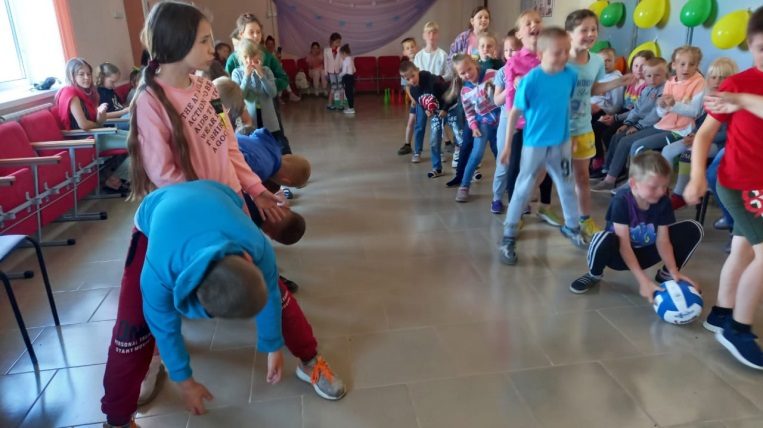 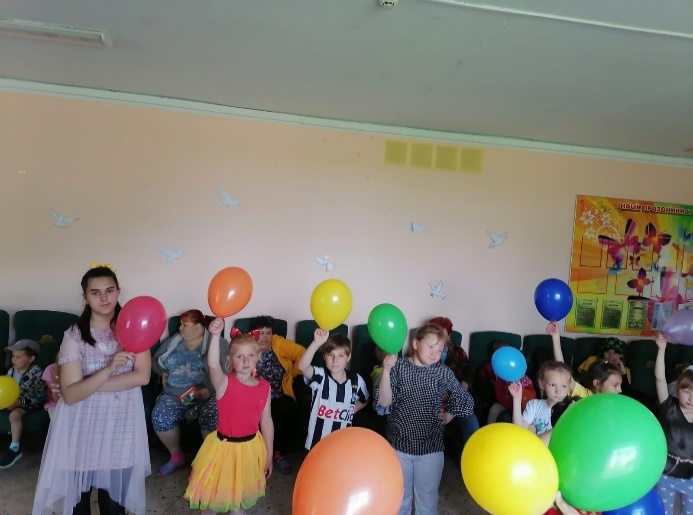       		МКУ «СКО» оказывает посильную помощь обществу инвалидов в организации мероприятий. 13 декабря МКУ «СКО» приняли участие в торжественном мероприятии Спасского муниципального района, посвященному Дню инвалидов, где чествовали жителей Спасского поселения с ограниченными возможностями благодарственными письмами главы Спасского поселения и подарками по номинациям:- за активную жизненную позицию, участие в общественной жизни Спасского сельского поселения; - за участие в культурно – массовых мероприятиях в составе творческого коллектива «Спассчанка»; - за участие в спортивных мероприятиях. СпортКоманда Спасского сельского поселения приняла участие в Спартакиаде среди сельских поселений Спасского муниципального района, посвященной 96 – ой годовщине образования Спасского муниципального района по видам спорта:1. Настольный теннис;2. Дартс;3. Волейбол;4. Легкая атлетика;       5. Шашки;6. Шахматы;7. Стрельба из пневматической винтовки. Заняли 3место среди сельских поселений.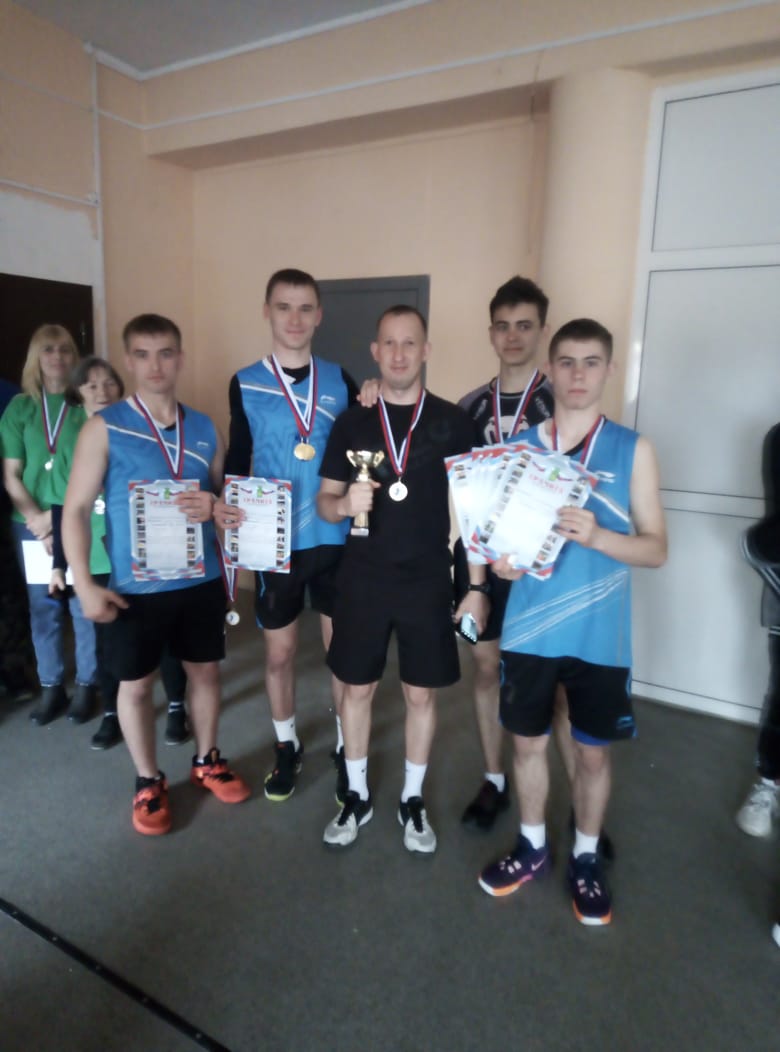 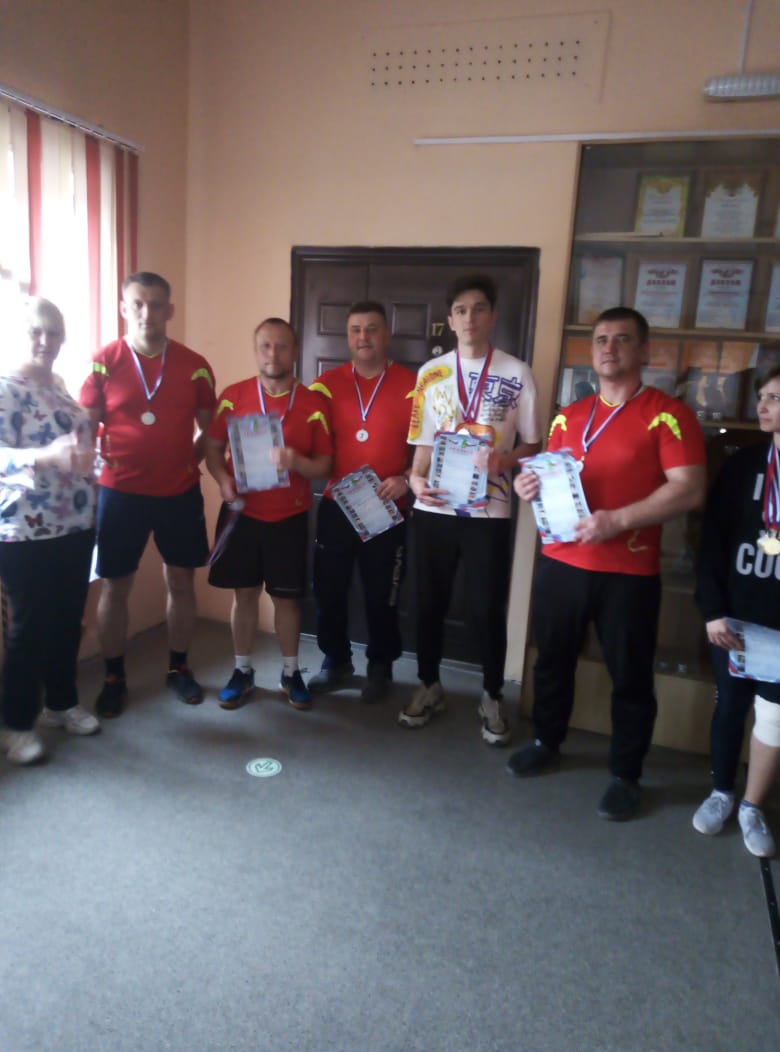 